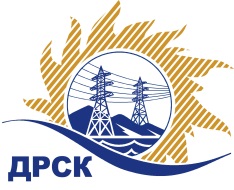 Акционерное Общество«Дальневосточная распределительная сетевая  компания»Протокол № 341/ПрУ-ВПзаседания закупочной комиссии по выбору победителя по открытому запросу предложений на право заключения договора на выполнение работ «Кадастровые работы по уточнению границ земельных участков и внесению изменений в кадастровом учете объектов капитального строительства (изготовление технических планов с постановкой ОКС на кадастровый учет), установление границ охранных зон на ЭСК 10/0,4 кВ с. Ивановка Амурской области»Способ и предмет закупки: открытый электронный запрос предложений  на право заключения Договора на выполнение работ «Кадастровые работы по уточнению границ земельных участков и внесению изменений в кадастровом учете объектов капитального строительства (изготовление технических планов с постановкой ОКС на кадастровый учет), установление границ охранных зон на ЭСК 10/0,4 кВ с. Ивановка Амурской области», закупка 303 ГКПЗ 2016 г.ПРИСУТСТВОВАЛИ: члены постоянно действующей Закупочной комиссии АО «ДРСК»  2-го уровня.ВОПРОСЫ, ВЫНОСИМЫЕ НА РАССМОТРЕНИЕ ЗАКУПОЧНОЙ КОМИССИИ: Об утверждении результатов процедуры переторжки.Об итоговой ранжировке заявок УчастниковО выборе победителя запроса предложенийРЕШИЛИ:По вопросу № 1Признать процедуру переторжки состоявшейся.Утвердить окончательные цены заявок участников.По вопросу № 2Утвердить итоговую ранжировку заявок УчастниковПо вопросу № 3Признать Победителем открытого запроса предложений на право заключения договора   на выполнение работ «Кадастровые работы по уточнению границ земельных участков и внесению изменений в кадастровом учете объектов капитального строительства (изготовление технических планов с постановкой ОКС на кадастровый учет), установление границ охранных зон на ЭСК 10/0,4 кВ с. Ивановка Амурской области» участника, занявшего первое место в итоговой ранжировке по степени предпочтительности для заказчика: ООО "ГЕОСТРОЙПРОЕКТ" (675000, Россия, Амурская обл., г. Благовещенск, ул. Шевченко, д. 20)  на условиях: стоимость заявки  920 000,00 руб. без НДС (НДС не предусмотрен). Срок выполнения работ: с момента заключения договора до 15.11.2016 г. Условия оплаты: оплата производится Заказчиком в течение 30 дней с момента подписания акта выполненных работ; авансовые платежи по выполнению работ не предусмотрены. Гарантийные обязательства: на работы исполнителя составляет 10 лет с момента подписания акта выполненных работ. В случае обнаружения недостатков в выполненных работах, Исполнитель обязан устранить замечания в согласованные с Заказчиком сроки за счет собственных средств. Заявка имеет правовой статус оферты и действует до 30.06.2016 г.Коротаева Т.В.(4162) 397-205	город  Благовещенск№ ЕИС 31603300703 (МСП)«21 » марта 2016 года№п/пНаименование Участника закупки и его адресОбщая цена заявки до переторжки, руб. без НДСОбщая цена заявки после переторжки, руб. без НДС1ООО "ГЕОСТРОЙПРОЕКТ" (675000, Россия, Амурская обл., г. Благовещенск, ул. Шевченко, д. 20)920 000,00не поступила2.ОАО "Бирземпроект" (679016, г. Биробиджан, ул. Шолом-Алейхема, д. 27-А)940 000,00не поступилаМесто в итоговой ранжировкеНаименование и адрес участникаЦена заявки до переторжки без НДС, руб.Окончательная цена заявки без НДС, руб.1 местоООО "ГЕОСТРОЙПРОЕКТ" (675000, Россия, Амурская обл., г. Благовещенск, ул. Шевченко, д. 20)920 000,00920 000,002 местоОАО "Бирземпроект" (679016, г. Биробиджан, ул. Шолом-Алейхема, д. 27-А)940 000,00940 000,00Ответственный секретарь Закупочной комиссии 2 уровня  АО «ДРСК»__________________________Елисеева М.Г.